Publicado en Madrid el 30/11/2020 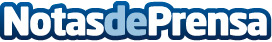 Tres hospitales catalanes ganan los premios a la mejor gestión de las reservas de sangre hospitalariasEl Hospital Universitari de Bellvitge, el Hospital del Mar y el Centro Médico Teknon han sido los ganadores en los III Premios MAPBM-Vifor. 47 centros hospitalarios de toda España han optado a los galardones tras haber participado en el Proyecto MAPBM (Maturity Assessment in Patient Blood Management), un programa para mejorar los resultados en salud a través de la gestión de la sangre del paciente (Patient Blood Management o PBM, en sus siglas en inglés)Datos de contacto:Mónica Villegas Martín650143288Nota de prensa publicada en: https://www.notasdeprensa.es/tres-hospitales-catalanes-ganan-los-premios-a Categorias: Nacional Medicina Cataluña Premios http://www.notasdeprensa.es